REQUERIMENTO Nº 85/2019 Requer Informações referentes à quantidade de cadeiras de rodas disponível para uso da população no Hospital Dr. Afonso Ramos da Rede Pública de Saúde, no município de Santa Bárbara d´Oeste. Senhor Presidente,Senhores Vereadores, CONSIDERANDO que, o Poder Legislativo Municipal, através de seus membros legalmente eleitos pela população, tem como uma de suas atribuições fiscalizarem o Poder Executivo Municipal no âmbito de seus atos;CONSIDERANDO que, a Constituição Federal e Estadual estabelece que seja função precípua do parlamento o acompanhamento dos atos do poder Executivo e, portanto há a necessidade de informações oficiais para que essa atividade possa ser de fato exercida, e entendendo que estas informações podem contribuir com o planejamento de políticas públicas municipais;CONSIDERANDO que, fomos procurados por vários familiares de usuários com mobilidade reduzida, que estiveram utilizando o Hospital Afonso Ramos, cobrando providencias quanto à falta de cadeiras de rodas,CONSIDERANDO que, segundo informação no local as cadeiras que estão hoje disponíveis aos pacientes, não está conseguindo suprir a demanda que o hospital tem recebido, o que tem causado um grande constrangimento aos pacientes,CONSIDERANDO que, se faz necessário a busca por informações, para que sejam transmitidas à população barbarense, para que haja transparência nas ações do Poder Executivo municipal, dando publicidade e divulgação ao Poder Legislativo municipal;CONSIDERANDO por fim que é necessário que seja revisto este cenário por parte da Administração Municipal, para que cada vez mais sejam prestados aos cidadãos serviços de excelência, principalmente no campo da saúde, onde a vida é o maior bem, e um atendimento rápido pode salvar essas vidas;REQUEIRO que, nos termos do Art. 10, Inciso X, da Lei Orgânica do município de Santa Bárbara d’Oeste, combinado com o Art. 63, Inciso IX, do mesmo diploma legal, seja oficiado o Excelentíssimo Senhor Prefeito Municipal para que encaminhe a esta Casa de Leis as seguintes informações: 1º) Quantas cadeiras de rodas o Hospital Afonso Ramos possui atualmente?2º) Quantas estão em bom estado de uso? E quantas estão necessitando de manutenção? 3º) Das cadeiras que estão necessitando de manutenção, essas manutenções já estão agendadas? Sendo a resposta negativa justifique; 4º) Existe a possibilidade da Administração Pública Municipal disponibilizar ao hospital Afonso Ramos a quantidade de cadeira de rodas suficiente para atender a população?  Informar até qual data as cadeiras serão disponibilizadas ao hospital  5º) Outras informações que julgar necessáriasPlenário “Dr. Tancredo Neves”, em 24 de janeiro de 2019.JESUS VENDEDOR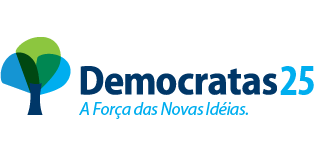 -Vereador -